Worksheet: Definitions of waste related words.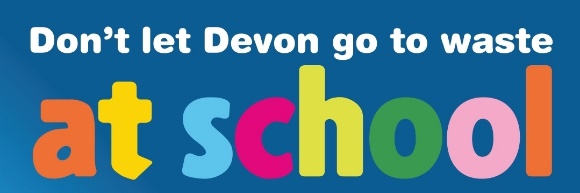 Can you write out your own definitions of these waste related words?avoid means: __________________________________________________________________________________________________________________________________________biodegrade means: __________________________________________________________________________________________________________________________________________       climate change means: __________________________________________________________________________________________________________________________________________       compost means: __________________________________________________________________________________________________________________________________________       decompose means: __________________________________________________________________________________________________________________________________________       disposable means: __________________________________________________________________________________________________________________________________________energy from waste means: __________________________________________________________________________________________________________________________________________       greenhouse gas means: __________________________________________________________________________________________________________________________________________      incineration means: __________________________________________________________________________________________________________________________________________     landfill means: __________________________________________________________________________________________________________________________________________       methane means: __________________________________________________________________________________________________________________________________________       ocean means: __________________________________________________________________________________________________________________________________________       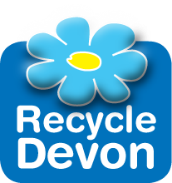 plastic means: __________________________________________________________________________________________________________________________________________       pollution means: __________________________________________________________________________________________________________________________________________       recycle means: __________________________________________________________________________________________________________________________________________       reduce means: __________________________________________________________________________________________________________________________________________       repair means: __________________________________________________________________________________________________________________________________________       reuse means: __________________________________________________________________________________________________________________________________________       rubbish means: __________________________________________________________________________________________________________________________________________      waste means: __________________________________________________________________________________________________________________________________________    